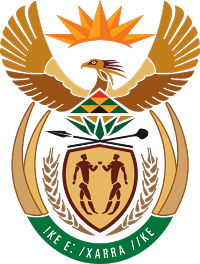 MINISTRY FOR COOPERATIVE GOVERNANCE AND TRADITIONAL AFFAIRSREPUBLIC OF SOUTH AFRICANATIONAL ASSEMBLYQUESTION FOR WRITTEN REPLYQUESTION NUMBER 2015/4259DATE OF PUBLICATION: 30 NOVEMBER 20154259.	Ms S P Kopane (DA) to ask the Minister of Cooperative Governance and Traditional Affairs:(1)	What amount of capital budget of each metropolitan municipality was spent on refurbishing infrastructure in the (a) 2013-14 and (b) 2014-15 financial years;(2)	(a) what are the details of each project and (b) how much was spent on each project;(3)	whether any capital funds were used to pay salaries; if so, (a) why and (b) how much?							NW5137EReply:This information has been requested from the Metros and will be communicated to the Honorable Member when it is available.